Festboller1 løk, hakket1 hvitløksfedd, hakket2 ss vann¾ dl soyamelk1 dl glutenmel*2 dl valnøtter4 ts vegetabilsk buljongpulver2 ss soyasaus½ dl B-jæst*1 dl rasp1 ts estragon1 ts psyllium/ fiberhusk, toppet300 g tofu, frosset og tint***Glutenmel selges i helsekostbutikker blandt annet**Tofu er billigst i invandrerbutikkerForberedelse: Frys og tin tofuen Damp løk og hvitløk mykt i 2-3 ss vann Kjør nøttene i hurtigmikser til finmalte Press vesken godt ut av den tinte tofuen Ha tofu, dampet løk og hvitløk, soyamelk og soyasaus i foodprosessoren og kjør til jevnt Tilsett de øvrige inngrediensene untatt glutenmelet og kjør til jevnt Dryss glutenmelet gradvis i deigen mens foodprosessoeren kjører Form deigen til spiseskjestore boller og legg dem på plate med bakepapir Stek i 25 minutter ved 200 grader Legg bollene i et ildfast fat med lokk som må kunne romme 2 liter.Saus:2 løk finhakket6 dl vann1 ts basilikum1 ts timian2 ts salt2 ts vegetabilsk buljongpulver1 boks kokosmelk, klassisk360 g tomatpurèKok de 6 første ingrediensene i 10 minutter Tilsett kokosmelk og tomatpurè og varm opp Hell den varme sausen over bollene og stikk 2 laurbærblader ned i sausen Legg på lokk Stek i ovnen i ½ time ved 200 grader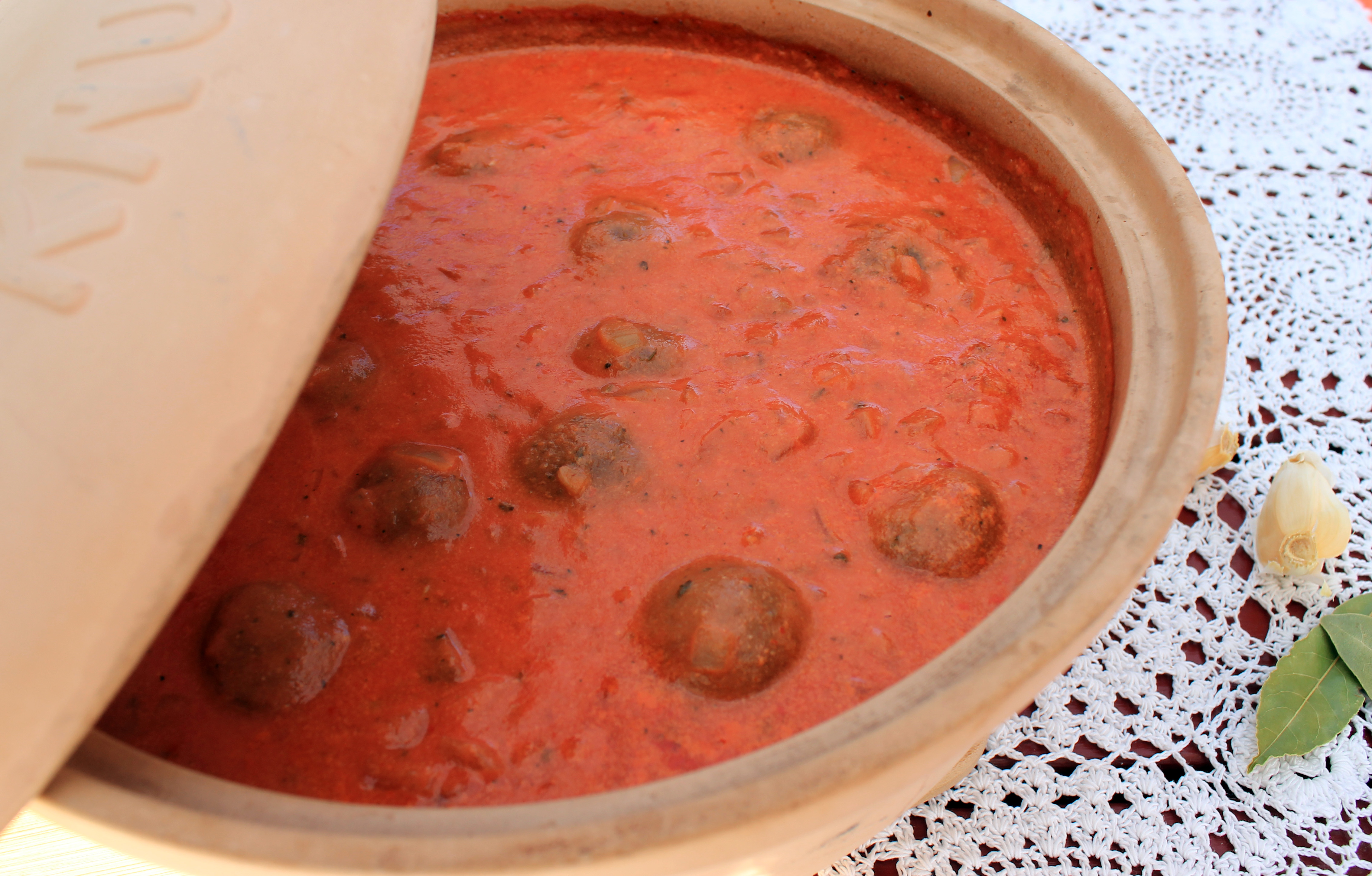 